Конспект урока  «Дымковская игрушка»Добрый день, ребята, добрый день, уважаемые взрослые.Наш урок посвящён теме «Рисование дымковской игрушки»Подготовка необходимых принадлежностейВВОДНАЯ БЕСЕДАДы́мковская игру́шка — один из русских народных глиняных художественных промыслов (можно посмотреть что такое художественный промысел). Возник в заречной слободе Дымково, близ города Вятки (ныне на территории города Кирова)Дымковская игрушка — изделие ручной работы. Каждая игрушка — создание одного мастера. Изготовление игрушки от лепки и до росписи — процесс творческий, никогда не повторяющийся. Нет и не может быть двух абсолютно одинаковых изделий.Посмотрите фотографии 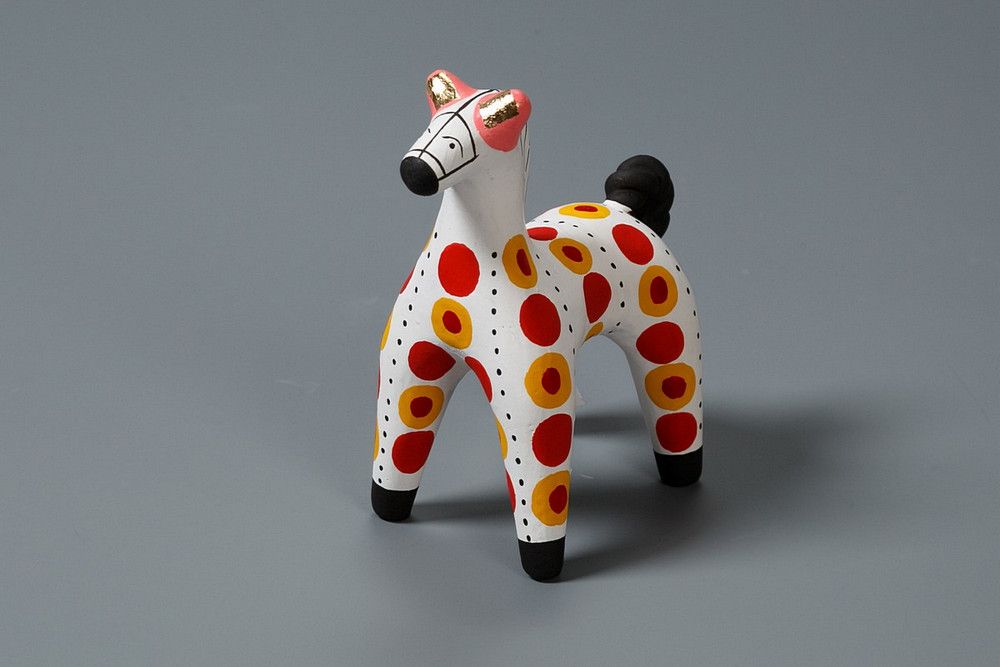 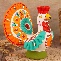 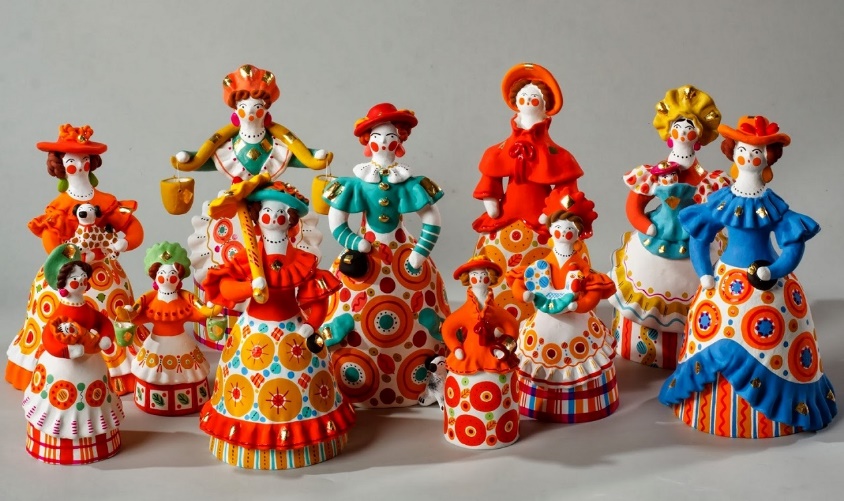 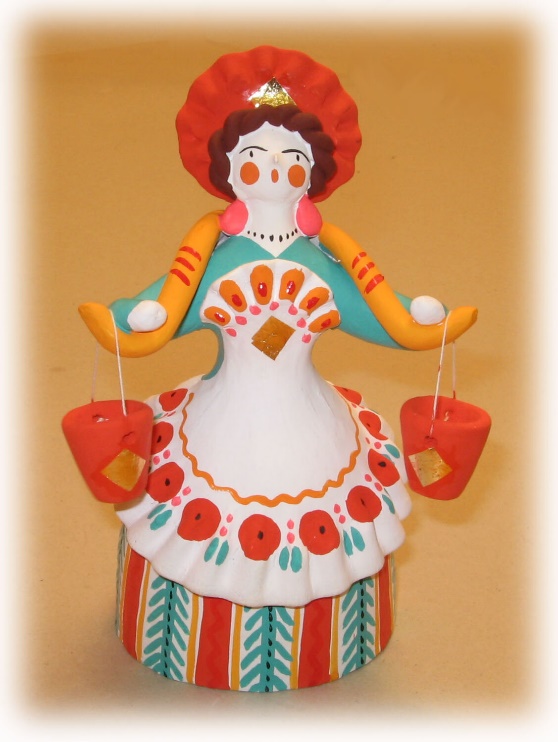 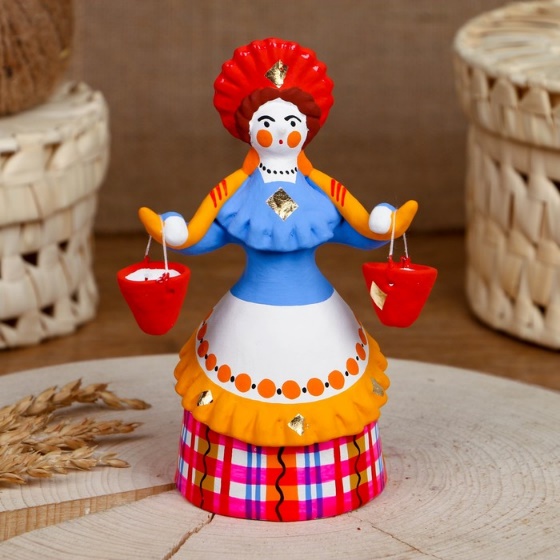 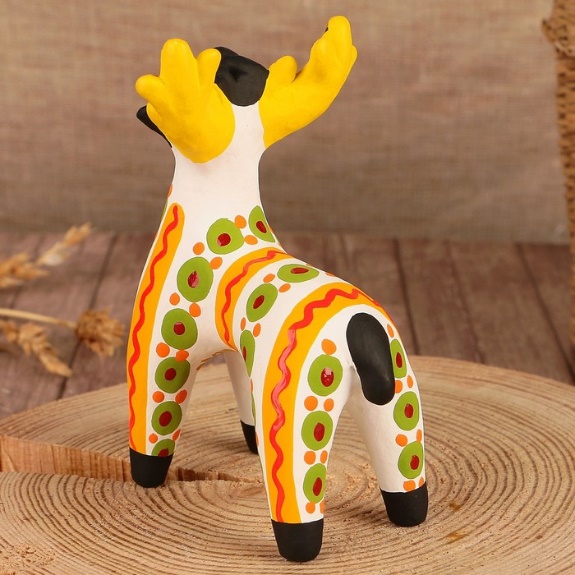 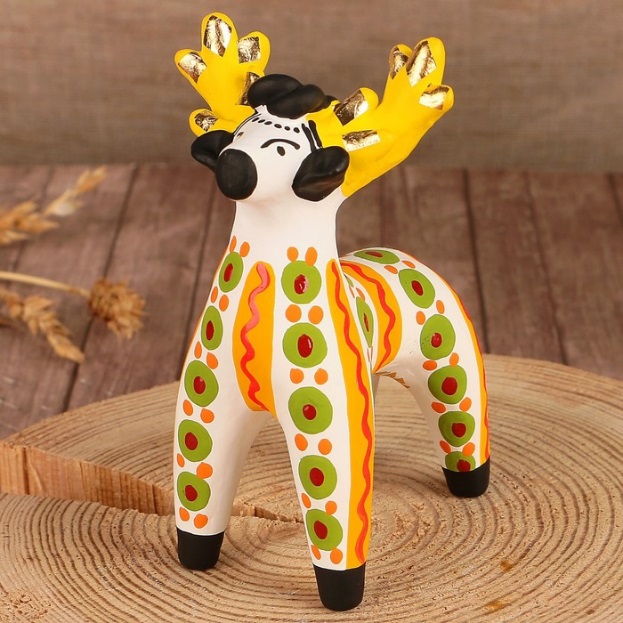 СООБЩЕН Е ТЕМЫ И ЦЕЛЕЙ УРОКАБудем учиться рисовать дымковскую игрушку (лошадку).Что мы сегодня будем рисовать? (ответы ребят)Требования к работе:Рисунок должен быть похож на образецПравильно расположен на листеДолжен быть достаточно крупнымАккуратно раскрашен.Повторите, пожалуйста (Настя, Данил)Давайте посмотрим на образец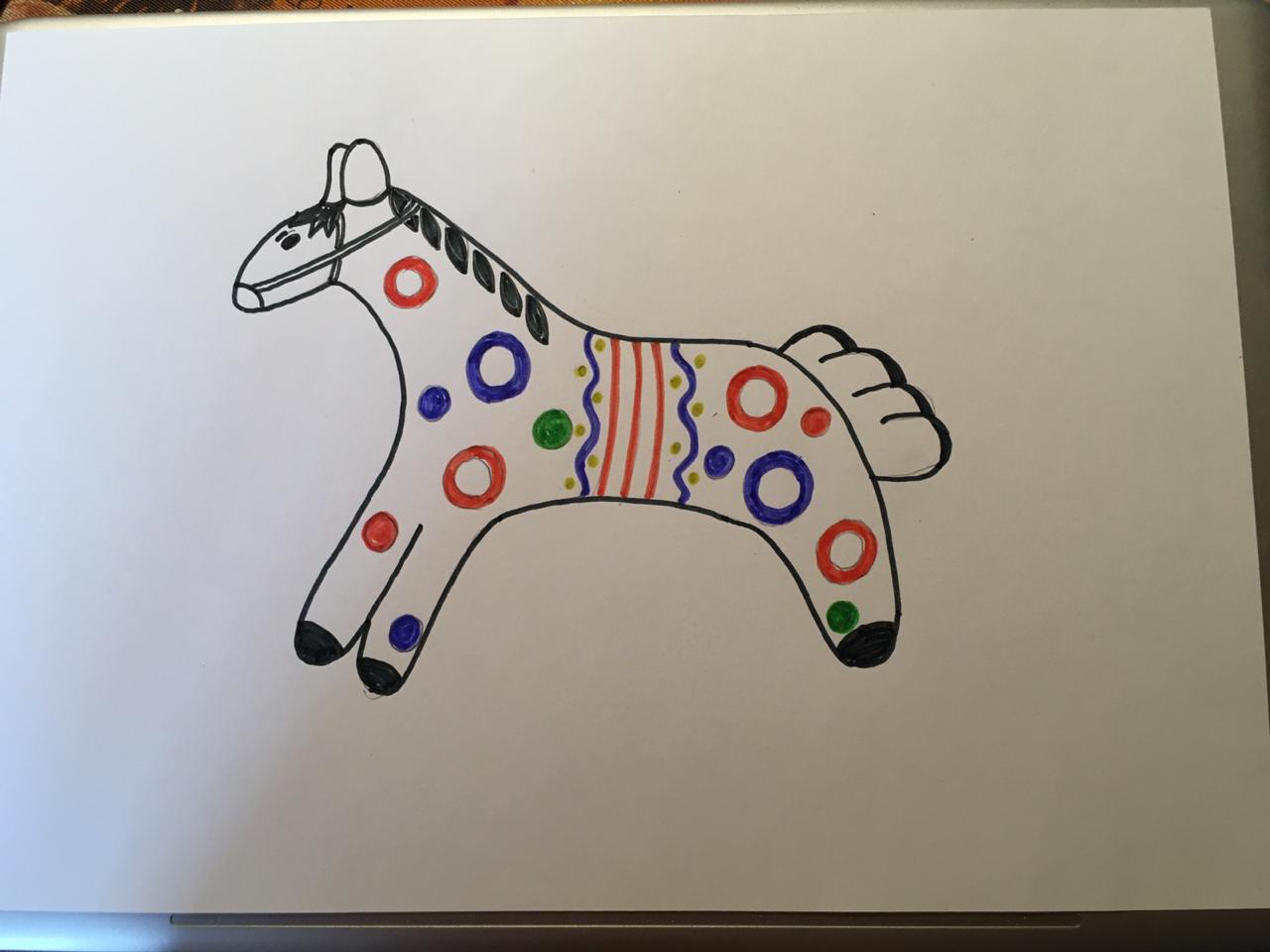 Игрушка раскрашена определённым узором, который использовался для раскрашивания данной игрушки.Посмотрите: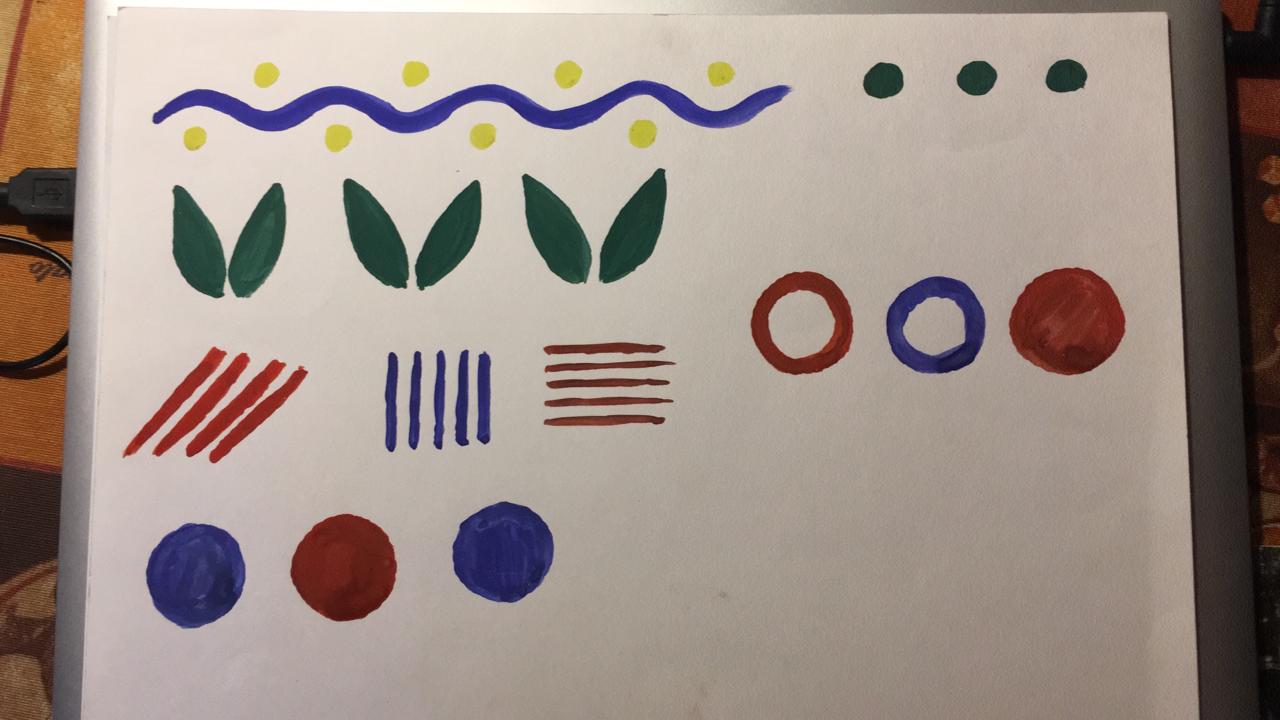 Вот этими элементами узора вы должны раскрасить свою игрушку (лошадку)ВЫПОЛНЕНИЕ РИСУНКА.Сначала: можно использовать трафарет. Трафарет используют Тася, Макар, Кирилл, Женя, а Данил и Настя постараются нарисовать самостоятельно. Взрослые помогают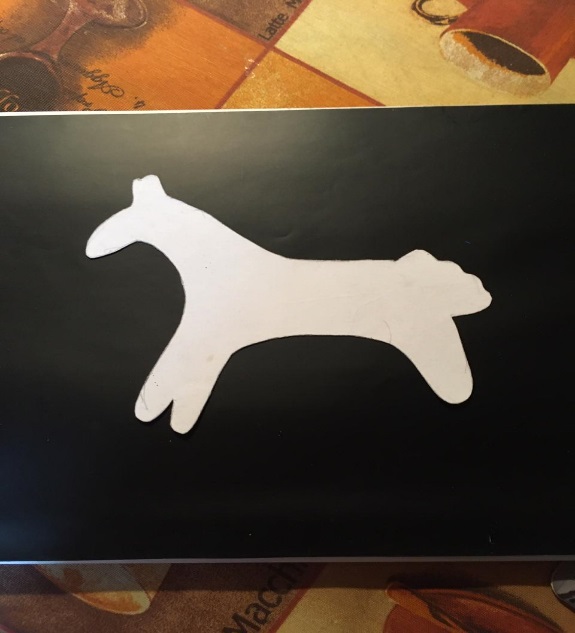 Чтобы лучше было видно он расположен на тёмной бумаге.Лист бумаги располагаем горизонтально (большим концом к себе).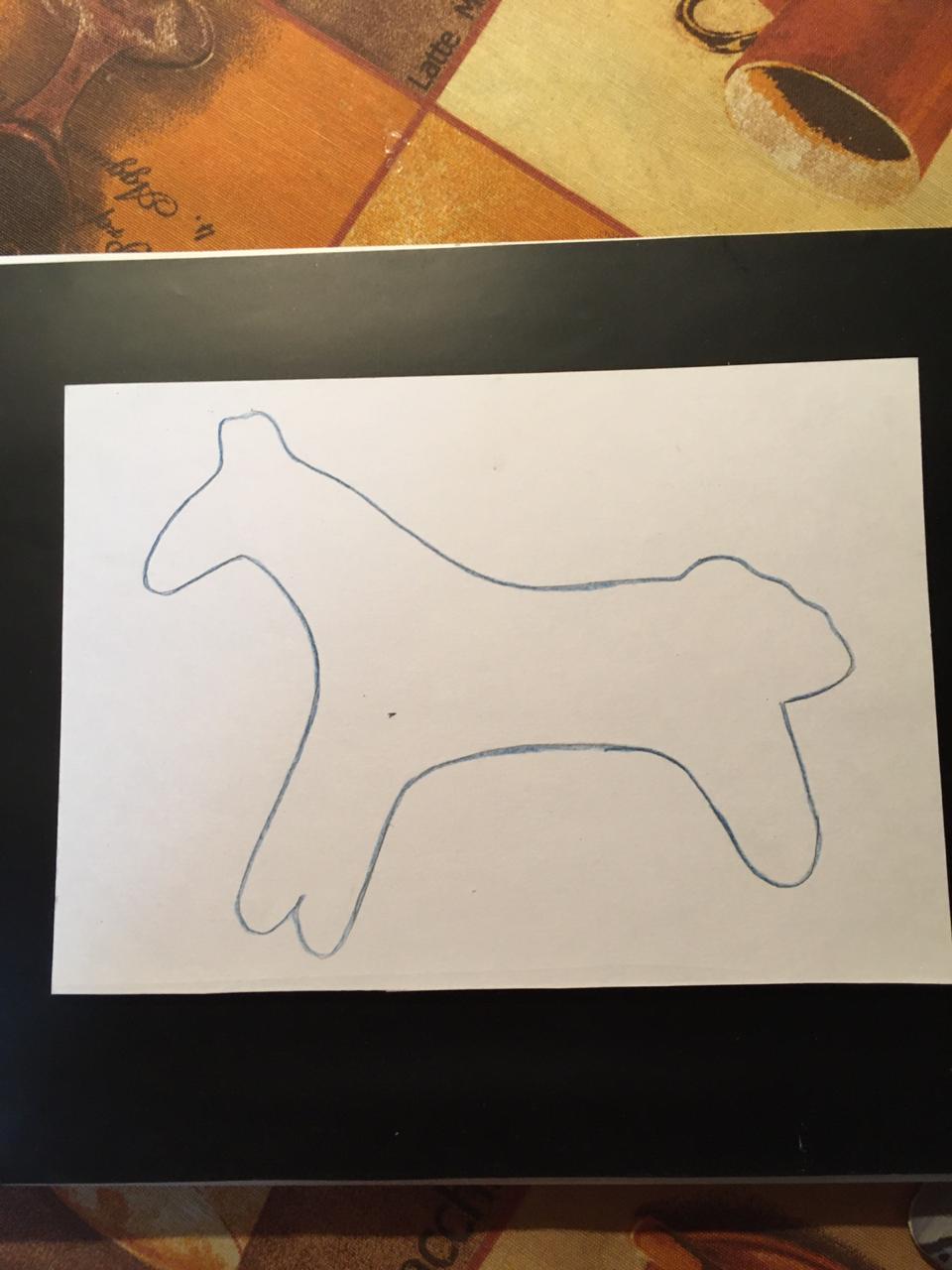 Обводим трафарет на бумагеЗатем: Рисуем все атрибуты лошадки –  гриву, хвостик, ушки, копытца, глазки, сбрую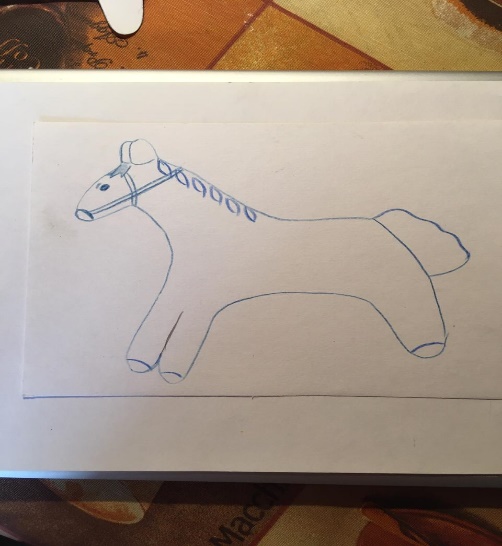 После этого наносим рисунок на тело лошадки И наконец раскрашиваем.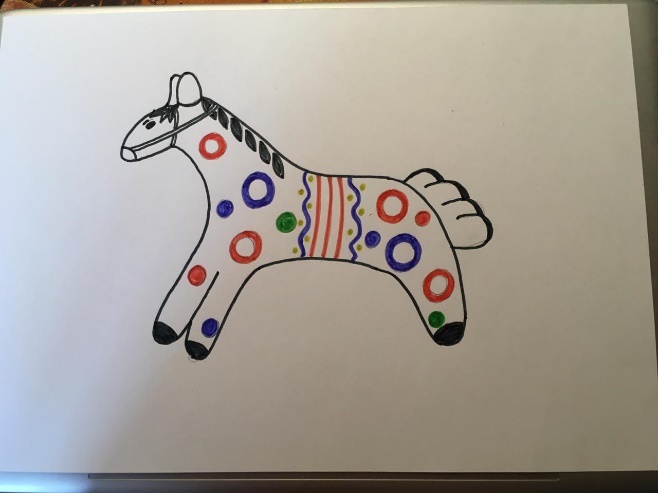 Для раскрашивания используем любые художественные материалыПосмотрите презентацию как можно белее просто нарисовать лошадкуhttps://www.youtube.com/watch?v=okUNSjhyv9gЭто можно использовать Тасе, Кириллу, Жене и Макару. Остальные выполняют по схеме, представленной выше.УКАЗАНИЯ КРАБОТЕ: (аудиосообщение)Напоминаю о соблюдении следующих правил:Правильное расположение листаВесь рисунок выполняется на глаз, но с соблюдением пропорцийНачинаем рисунок тонкой линиейРаскрашиваем рисунок не выходя за контур.Перед началом рисунка выполните гимнастику: повращайте глазками в разные стороны и выполните круговые движения, поразминайте пальчики. Взрослые помогают, ребята знают как это делать (делали не раз)Теперь приступаем к выполнению рисункаТасе, Жене, Макару, Кириллу помогают взрослые. Остальные сами.И в конце ребёнок должен оценить свою работу:Похож ли рисунок на образец?Правильно ли расположен на листе?Верно ли соотношение ширины и высоты рисунка?Аккуратно ли раскрашен?Жду ваших готовых рисунков. Спасибо за урок.